Absender Lehrkraft - Schule:			                        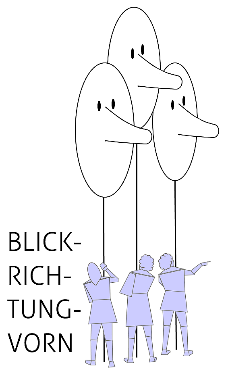 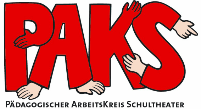 ____________________________________________                                                                                                                                                                                                                                                                               Ort und DatumInformationen für die Schulleitung, betreffend Videoaufnahmen im Rahmen eines Projekts zur Teilnahme an den 8. bayerischen Schultheatertagen (digital)Sehr geehrte Frau Schulleiterin, sehr geehrter Herr Schulleiter,vom 12. bis 16. Juli 2021 finden die 8. Bayerischen Schultheatertage der Grund-, Mittel- und Förderschulen statt. Aufgrund der Covid-Pandemie werden sie heuer digital durchgeführt. Informationen zum Rahmen des VorhabensIch / Wir möchten gerne mit folgender Schülergruppe teilnehmen: _______________________________________________________________________Das Festival gibt Gruppen und Klassen aus ganz Bayern die Möglichkeit, sich mit ihrer szenischen Produktion vorzustellen, Darbietungen anderer Schülerinnen und Schüler zu sehen und dazu ins Gespräch zu kommen. Die Schultheatertage werden vom Pädagogischen Arbeitskreis Schultheater e.V. in Zusammenarbeit mit dem Kultusministerium und der Regierung von Oberbayern angeboten und unterstützen die kulturelle Bildung von bayerischen Schülerinnen und Schülern. Weitere Informationen finden Sie auf der Festival-Homepage: Blickrichtung vorn 2021 - PAKS BAYERN (paks-bayern.de)        www.paks-bayern.de/blickrichtung-vorn-2021.htmlMit freundlichen Grüßen	Ansprechperson PAKS e.V.:                          	Bernhard Apel		Bernhard.Apel@l.mittelschule-penzberg.de	______________________________________________________________________________________	Mittelschule PenzbergLehrkraft / SpielleiterIn	Südstraße 1	82377 Penzberg	Telefon dienstlich: 		Mittelschule Penzberg: Tel. 08856 813-730 - Fax: 08856.813 739Für dieses Festival möchten wir mit unserer Gruppe / unserer Klasse einen Videobeitrag herstellen. Art des Beitrags nach bisherigem Planungsstand: _____________________________________________________________________________________________________________________________________________________________________________________________________________________________________________________________________________________________________________________________________________________________________________________________________________                                  Für Videoaufnahmen, die ja eine „Datenerhebung“ darstellen, trägt die Schule die Verantwortung. Dabei ist es unerlässlich, alle datenschutzrechtlichen Vorgaben zu beachten. Die von den Eltern dafür geforderte Einwilligungserklärung sowie das dazugehörige Informationsschreiben liegen bei. Daraus gehen weitere Einzelheiten zu den geplanten Videoaufnahmen hervor. Wir möchten Sie herzlich bitten, unser Vorhaben zu genehmigen und zu unterstützen.   Da wir urheberrechtlich geschützte Musik in unserem Beitrag verwenden wollen, benötigen wir eine Kopie            des GEMA-Rahmenvertrages der Schule zur Vorlage bei den Organisatoren des Festivals. 